Subjunctive Rap: preguntas										nombre: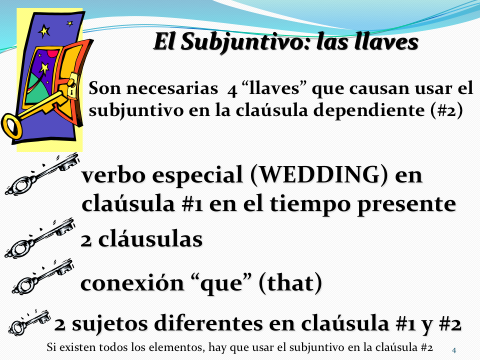 										fecha:										período:A) Identificación: Mira las 4 llaves arriba.  ¿A cuál llave pertenece línea 6?¿A cuál llave pertenece línea 7?¿A cuál llave pertenece línea 18?¿A cuál llave pertenece línea 19?¿A cuál llave pertenece línea 20?¿A cuál llave pertenece línea 21? B) Editing & Revising: El video tiene errores de gramática u ortografía.  Corrígelos.       2. amar  encantar       3. una tema       4. imbecíl       7. frases divididos       29. que no fácil  (2 errores)(al revés)C)  Análisis: Categoriza la clasificación de sigla/acrónimo WEDDING de las líneas suguientes.Línea 6Líneas 10-13Líneas 14-15Líneas 16-17Líneas 18 digoLínea 20D) Evaluación: Escribe tu reacción a este vidéo.¿Cuál parte explicó el subjuntivo lo mejor?  ¿Por qué?¿Cuál parte explicó el subjuntivo lo peor?  ¿Por qué?Determina los componentes de WEDDING no existen en el vidéo.¿Cómo mejorarías tú el vidéo?  ¿Qué cambios necesita el vidéo?E) Síntesis: Crea su proprio guión (script) para enseñar del acrónimo/sigla WEDDING.El profesor te dará UNA LETRA de la sigla.Tu y tu(s) compañero(s) formulan y generan una obra original, que incluye…  a) …párrafo de explicación,   b) …párrafo de lista de verbos (al menos 4)  c) …párrafo de coro de frases como ejemplos        4.  Traten su mejor de hacer rimas.       5.  Usa el vidéo para modelo, ideas, inspiración, etc.